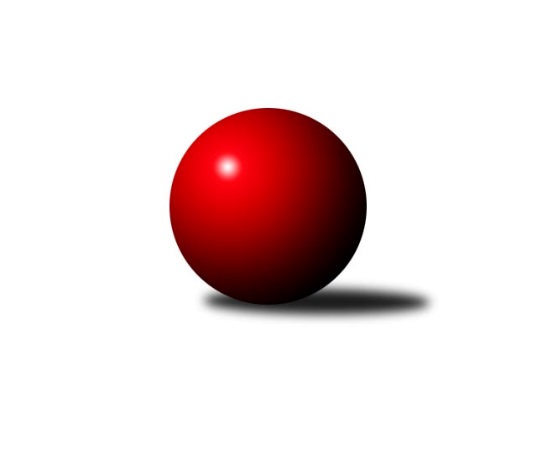 Č.1Ročník 2022/2023	30.4.2024 Krajská soutěž 1.třídy KV 2022/2023Statistika 1. kolaTabulka družstev:		družstvo	záp	výh	rem	proh	skore	sety	průměr	body	plné	dorážka	chyby	1.	TJ Šabina B	2	1	0	1	17 : 7 	(8.0 : 6.0)	1442	2	1013	429	50	2.	So.Útvina B	1	1	0	0	10 : 2 	(7.0 : 1.0)	1644	2	1160	484	32	3.	Slovan K.Vary D	1	1	0	0	10 : 2 	(3.0 : 5.0)	1637	2	1183	454	42	4.	Kuželky Aš E	1	1	0	0	9 : 3 	(2.0 : 0.0)	1717	2	1192	525	30	5.	Kuž.Ji.Hazlov C	1	1	0	0	8 : 4 	(2.0 : 0.0)	1505	2	1088	417	59	6.	TJ Lomnice F	1	1	0	0	7 : 5 	(5.0 : 3.0)	1445	2	1035	410	55	7.	SKK K.Vary B	0	0	0	0	0 : 0 	(0.0 : 0.0)	0	0	0	0	0	8.	Loko Cheb D	1	0	0	1	4 : 8 	(0.0 : 2.0)	1467	0	1063	404	57	9.	Kuželky Aš D	1	0	0	1	3 : 9 	(0.0 : 2.0)	1621	0	1141	480	37	10.	Kuž.Ji.Hazlov D	1	0	0	1	2 : 10 	(1.0 : 7.0)	1444	0	1044	400	61	11.	Kuželky Aš F	2	0	0	2	2 : 22 	(6.0 : 8.0)	1532	0	1121	412	57Tabulka doma:		družstvo	záp	výh	rem	proh	skore	sety	průměr	body	maximum	minimum	1.	TJ Šabina B	1	1	0	0	12 : 0 	(5.0 : 1.0)	1517	2	1517	1517	2.	So.Útvina B	1	1	0	0	10 : 2 	(7.0 : 1.0)	1644	2	1644	1644	3.	Kuželky Aš E	1	1	0	0	9 : 3 	(2.0 : 0.0)	1717	2	1717	1717	4.	Kuž.Ji.Hazlov C	1	1	0	0	8 : 4 	(2.0 : 0.0)	1505	2	1505	1505	5.	TJ Lomnice F	1	1	0	0	7 : 5 	(5.0 : 3.0)	1445	2	1445	1445	6.	Slovan K.Vary D	0	0	0	0	0 : 0 	(0.0 : 0.0)	0	0	0	0	7.	Kuž.Ji.Hazlov D	0	0	0	0	0 : 0 	(0.0 : 0.0)	0	0	0	0	8.	SKK K.Vary B	0	0	0	0	0 : 0 	(0.0 : 0.0)	0	0	0	0	9.	Loko Cheb D	0	0	0	0	0 : 0 	(0.0 : 0.0)	0	0	0	0	10.	Kuželky Aš D	0	0	0	0	0 : 0 	(0.0 : 0.0)	0	0	0	0	11.	Kuželky Aš F	1	0	0	1	2 : 10 	(5.0 : 3.0)	1611	0	1611	1611Tabulka venku:		družstvo	záp	výh	rem	proh	skore	sety	průměr	body	maximum	minimum	1.	Slovan K.Vary D	1	1	0	0	10 : 2 	(3.0 : 5.0)	1637	2	1637	1637	2.	SKK K.Vary B	0	0	0	0	0 : 0 	(0.0 : 0.0)	0	0	0	0	3.	Kuželky Aš E	0	0	0	0	0 : 0 	(0.0 : 0.0)	0	0	0	0	4.	Kuž.Ji.Hazlov C	0	0	0	0	0 : 0 	(0.0 : 0.0)	0	0	0	0	5.	So.Útvina B	0	0	0	0	0 : 0 	(0.0 : 0.0)	0	0	0	0	6.	TJ Lomnice F	0	0	0	0	0 : 0 	(0.0 : 0.0)	0	0	0	0	7.	TJ Šabina B	1	0	0	1	5 : 7 	(3.0 : 5.0)	1367	0	1367	1367	8.	Loko Cheb D	1	0	0	1	4 : 8 	(0.0 : 2.0)	1467	0	1467	1467	9.	Kuželky Aš D	1	0	0	1	3 : 9 	(0.0 : 2.0)	1621	0	1621	1621	10.	Kuž.Ji.Hazlov D	1	0	0	1	2 : 10 	(1.0 : 7.0)	1444	0	1444	1444	11.	Kuželky Aš F	1	0	0	1	0 : 12 	(1.0 : 5.0)	1453	0	1453	1453Tabulka podzimní části:		družstvo	záp	výh	rem	proh	skore	sety	průměr	body	doma	venku	1.	TJ Šabina B	2	1	0	1	17 : 7 	(8.0 : 6.0)	1442	2 	1 	0 	0 	0 	0 	1	2.	So.Útvina B	1	1	0	0	10 : 2 	(7.0 : 1.0)	1644	2 	1 	0 	0 	0 	0 	0	3.	Slovan K.Vary D	1	1	0	0	10 : 2 	(3.0 : 5.0)	1637	2 	0 	0 	0 	1 	0 	0	4.	Kuželky Aš E	1	1	0	0	9 : 3 	(2.0 : 0.0)	1717	2 	1 	0 	0 	0 	0 	0	5.	Kuž.Ji.Hazlov C	1	1	0	0	8 : 4 	(2.0 : 0.0)	1505	2 	1 	0 	0 	0 	0 	0	6.	TJ Lomnice F	1	1	0	0	7 : 5 	(5.0 : 3.0)	1445	2 	1 	0 	0 	0 	0 	0	7.	SKK K.Vary B	0	0	0	0	0 : 0 	(0.0 : 0.0)	0	0 	0 	0 	0 	0 	0 	0	8.	Loko Cheb D	1	0	0	1	4 : 8 	(0.0 : 2.0)	1467	0 	0 	0 	0 	0 	0 	1	9.	Kuželky Aš D	1	0	0	1	3 : 9 	(0.0 : 2.0)	1621	0 	0 	0 	0 	0 	0 	1	10.	Kuž.Ji.Hazlov D	1	0	0	1	2 : 10 	(1.0 : 7.0)	1444	0 	0 	0 	0 	0 	0 	1	11.	Kuželky Aš F	2	0	0	2	2 : 22 	(6.0 : 8.0)	1532	0 	0 	0 	1 	0 	0 	1Tabulka jarní části:		družstvo	záp	výh	rem	proh	skore	sety	průměr	body	doma	venku	1.	TJ Šabina B	0	0	0	0	0 : 0 	(0.0 : 0.0)	0	0 	0 	0 	0 	0 	0 	0 	2.	Kuž.Ji.Hazlov D	0	0	0	0	0 : 0 	(0.0 : 0.0)	0	0 	0 	0 	0 	0 	0 	0 	3.	Slovan K.Vary D	0	0	0	0	0 : 0 	(0.0 : 0.0)	0	0 	0 	0 	0 	0 	0 	0 	4.	Kuž.Ji.Hazlov C	0	0	0	0	0 : 0 	(0.0 : 0.0)	0	0 	0 	0 	0 	0 	0 	0 	5.	Kuželky Aš E	0	0	0	0	0 : 0 	(0.0 : 0.0)	0	0 	0 	0 	0 	0 	0 	0 	6.	Kuželky Aš F	0	0	0	0	0 : 0 	(0.0 : 0.0)	0	0 	0 	0 	0 	0 	0 	0 	7.	TJ Lomnice F	0	0	0	0	0 : 0 	(0.0 : 0.0)	0	0 	0 	0 	0 	0 	0 	0 	8.	Kuželky Aš D	0	0	0	0	0 : 0 	(0.0 : 0.0)	0	0 	0 	0 	0 	0 	0 	0 	9.	Loko Cheb D	0	0	0	0	0 : 0 	(0.0 : 0.0)	0	0 	0 	0 	0 	0 	0 	0 	10.	So.Útvina B	0	0	0	0	0 : 0 	(0.0 : 0.0)	0	0 	0 	0 	0 	0 	0 	0 	11.	SKK K.Vary B	0	0	0	0	0 : 0 	(0.0 : 0.0)	0	0 	0 	0 	0 	0 	0 	0 Zisk bodů pro družstvo:		jméno hráče	družstvo	body	zápasy	v %	dílčí body	sety	v %	1.	Stanislav Květoň 	TJ Šabina B 	4	/	2	(100%)		/		(%)	2.	Patricia Bláhová 	TJ Šabina B 	3	/	2	(75%)		/		(%)	3.	Ludvík Maňák 	TJ Lomnice F 	2	/	1	(100%)		/		(%)	4.	Filip Kalina 	So.Útvina B 	2	/	1	(100%)		/		(%)	5.	Aleš Lenomar 	TJ Šabina B 	2	/	1	(100%)		/		(%)	6.	Petr Bubeníček 	So.Útvina B 	2	/	1	(100%)		/		(%)	7.	Karel Pejšek 	So.Útvina B 	2	/	1	(100%)		/		(%)	8.	Jiří Plavec 	Kuželky Aš E 	2	/	1	(100%)		/		(%)	9.	Miloš Peka 	Kuž.Ji.Hazlov C 	2	/	1	(100%)		/		(%)	10.	Zdeněk Kříž ml.	Slovan K.Vary D 	2	/	1	(100%)		/		(%)	11.	František Korbel 	Slovan K.Vary D 	2	/	1	(100%)		/		(%)	12.	Pavel Benčík 	Kuž.Ji.Hazlov D 	2	/	1	(100%)		/		(%)	13.	Václav Hlaváč ml.	Slovan K.Vary D 	2	/	1	(100%)		/		(%)	14.	Tereza Lorenzová 	TJ Šabina B 	2	/	1	(100%)		/		(%)	15.	Ivan Rambousek 	Loko Cheb D  	2	/	1	(100%)		/		(%)	16.	Vladimír Míšanek 	Kuželky Aš E 	2	/	1	(100%)		/		(%)	17.	Yvona Mašková 	Loko Cheb D  	2	/	1	(100%)		/		(%)	18.	Veronika Fantová 	Kuž.Ji.Hazlov C 	2	/	1	(100%)		/		(%)	19.	Václav Vieweg 	Kuželky Aš D 	2	/	1	(100%)		/		(%)	20.	Nikola Stehlíková 	Kuželky Aš F 	2	/	2	(50%)		/		(%)	21.	Michaela Pešková 	TJ Šabina B 	2	/	2	(50%)		/		(%)	22.	Ladislav Litvák 	TJ Lomnice F 	1	/	1	(50%)		/		(%)	23.	František Mazák st.	Kuželky Aš E 	1	/	1	(50%)		/		(%)	24.	Marie Hertelová 	Kuželky Aš D 	1	/	1	(50%)		/		(%)	25.	Jaroslav Palán 	So.Útvina B 	0	/	1	(0%)		/		(%)	26.	Kateřina Maňáková 	TJ Lomnice F 	0	/	1	(0%)		/		(%)	27.	Vojtěch Mazák 	Kuželky Aš F 	0	/	1	(0%)		/		(%)	28.	Jan Ritschel 	TJ Lomnice F 	0	/	1	(0%)		/		(%)	29.	Jan Bartoš 	Kuž.Ji.Hazlov C 	0	/	1	(0%)		/		(%)	30.	František Repčík 	Kuželky Aš D 	0	/	1	(0%)		/		(%)	31.	František Mazák nejml.	Kuželky Aš E 	0	/	1	(0%)		/		(%)	32.	Pavel Feksa 	Loko Cheb D  	0	/	1	(0%)		/		(%)	33.	Lukáš Zeman 	Slovan K.Vary D 	0	/	1	(0%)		/		(%)	34.	Adolf Klepáček 	Loko Cheb D  	0	/	1	(0%)		/		(%)	35.	Anna Davídková 	Kuželky Aš D 	0	/	1	(0%)		/		(%)	36.	Miroslava Utikalová 	Kuž.Ji.Hazlov D 	0	/	1	(0%)		/		(%)	37.	Miroslav Jurda 	Kuž.Ji.Hazlov D 	0	/	1	(0%)		/		(%)	38.	Veronika Fajtová 	Kuž.Ji.Hazlov D 	0	/	1	(0%)		/		(%)	39.	Štěpán Drofa 	Kuželky Aš F 	0	/	1	(0%)		/		(%)	40.	Radovan Duhai 	Kuželky Aš F 	0	/	2	(0%)		/		(%)	41.	Karel Stehlík 	Kuželky Aš F 	0	/	2	(0%)		/		(%)Průměry na kuželnách:		kuželna	průměr	plné	dorážka	chyby	výkon na hráče	1.	Kuželky Aš, 1-4	1646	1173	473	44.5	(411.6)	2.	Sokol Útvina, 1-2	1544	1102	442	46.5	(386.0)	3.	Hazlov, 1-4	1486	1075	410	58.0	(371.5)	4.	Lomnice, 1-4	1406	1005	400	61.0	(351.5)	5.	Karlovy Vary, 1-4	0	0	0	0.0	(0.0)Nejlepší výkony na kuželnách:Kuželky Aš, 1-4Kuželky Aš E	1717	1. kolo	František Mazák st.	Kuželky Aš E	460	1. koloSlovan K.Vary D	1637	1. kolo	Marie Hertelová 	Kuželky Aš D	460	1. koloKuželky Aš D	1621	1. kolo	Vladimír Míšanek 	Kuželky Aš E	434	1. koloKuželky Aš F	1611	1. kolo	Zdeněk Kříž ml.	Slovan K.Vary D	425	1. kolo		. kolo	Jiří Plavec 	Kuželky Aš E	424	1. kolo		. kolo	Václav Vieweg 	Kuželky Aš D	424	1. kolo		. kolo	Nikola Stehlíková 	Kuželky Aš F	423	1. kolo		. kolo	Radovan Duhai 	Kuželky Aš F	416	1. kolo		. kolo	Václav Hlaváč ml.	Slovan K.Vary D	415	1. kolo		. kolo	František Korbel 	Slovan K.Vary D	402	1. koloSokol Útvina, 1-2So.Útvina B	1644	1. kolo	Filip Kalina 	So.Útvina B	435	1. koloKuž.Ji.Hazlov D	1444	1. kolo	Pavel Benčík 	Kuž.Ji.Hazlov D	412	1. kolo		. kolo	Jaroslav Palán 	So.Útvina B	410	1. kolo		. kolo	Petr Bubeníček 	So.Útvina B	400	1. kolo		. kolo	Karel Pejšek 	So.Útvina B	399	1. kolo		. kolo	Miroslava Utikalová 	Kuž.Ji.Hazlov D	360	1. kolo		. kolo	Veronika Fajtová 	Kuž.Ji.Hazlov D	347	1. kolo		. kolo	Miroslav Jurda 	Kuž.Ji.Hazlov D	325	1. koloHazlov, 1-4Kuž.Ji.Hazlov C	1505	1. kolo	Miloš Peka 	Kuž.Ji.Hazlov C	410	1. koloLoko Cheb D 	1467	1. kolo	Yvona Mašková 	Loko Cheb D 	397	1. kolo		. kolo	Jan Bartoš 	Kuž.Ji.Hazlov C	395	1. kolo		. kolo	Adolf Klepáček 	Loko Cheb D 	390	1. kolo		. kolo	Veronika Fantová 	Kuž.Ji.Hazlov C	362	1. kolo		. kolo	Ivan Rambousek 	Loko Cheb D 	342	1. kolo		. kolo	Pavel Feksa 	Loko Cheb D 	338	1. kolo		. kolo	Nela Zadražilová 	Kuž.Ji.Hazlov C	338	1. koloLomnice, 1-4TJ Lomnice F	1445	1. kolo	Ludvík Maňák 	TJ Lomnice F	457	1. koloTJ Šabina B	1367	1. kolo	Stanislav Květoň 	TJ Šabina B	377	1. kolo		. kolo	Jan Ritschel 	TJ Lomnice F	364	1. kolo		. kolo	Ladislav Litvák 	TJ Lomnice F	361	1. kolo		. kolo	Patricia Bláhová 	TJ Šabina B	361	1. kolo		. kolo	Michaela Pešková 	TJ Šabina B	351	1. kolo		. kolo	Tereza Lorenzová 	TJ Šabina B	278	1. kolo		. kolo	Kateřina Maňáková 	TJ Lomnice F	263	1. koloKarlovy Vary, 1-4Četnost výsledků:	9.0 : 3.0	1x	8.0 : 4.0	1x	7.0 : 5.0	1x	2.0 : 10.0	1x	10.0 : 2.0	1x